Hoofdstuk 4: De rechtspositie van de leerlingDoelstellingen 1.	Het begrip rechtspositie van de leerling kunnen uitleggen in eigen woorden. (kennen)2. 	Het verband tussen het schoolreglement en de rechtspositie van de leerling begrijpen en kunnen toelichten. (kennen)3.	De minimale verplichte bepalingen van het schoolreglement kunnen toelichten met een eigen voorbeeld.Inleiding Alle leerlingen hebben rechten en plichten op school en daarbuiten. Maar kennen we deze wel voldoende als leraar?  Surf naar https://www.scholierenkoepel.be/artikels/categorie/kennisbank/categorie/wat-zijn-mijn-rechten , kruip in de huid van een leerling en bekijk je rechten. Vind je iets wat je nog niet wist? 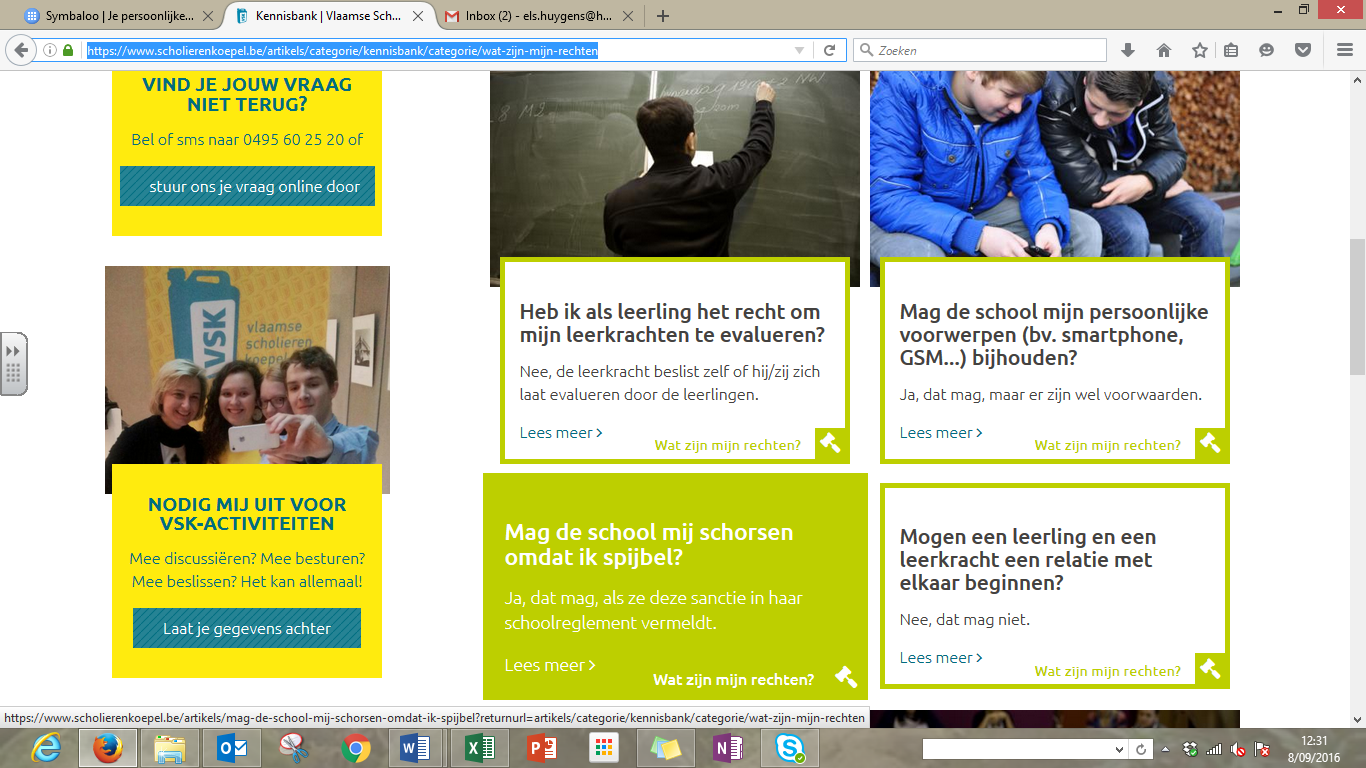 Alle mogelijke rechten en plichten van leerlingen m.b.t. hun schoolloopbaan worden weergegeven in het schoolreglement. In dit hoofdstuk zullen we op zoek gaan naar de regelgeving rond het schoolreglement. Een aantal bepalingen zijn minimaal verplicht, andere kunnen door de school zelf ingevuld worden. Naast de leerlingen zelf hebben ook de ouders heel wat zeggenschap. Toch moeten ook zij zich aan een aantal regels houden. 1. Het schoolreglementIeder schoolbestuur moet voor elk van zijn scholen een schoolreglement maken waarin de rechten en plichten van elke leerling worden vastgelegd. Hierbij moeten de internationaalrechtelijke en grondwettelijke beginselen inzake de rechten van de mens en die van het kind in het bijzonder gerespecteerd worden. Vanaf het ogenblik dat het schoolreglement goedgekeurd is door de inrichtende macht, zal dit als basis gebruikt worden bij verweer tegen betwistingen. Het is dan ook essentieel dat alle partijen, zowel leerlingen, ouders als personeelsleden de inhoud hiervan kennen. Vooraleer een leerling kan ingeschreven worden in de school moet de betrokken persoon (ouders, voogd of volwassen leerling zelf) een exemplaar ontvangen van het schoolreglement en tekenen voor akkoord. Zonder dit bewijs van akkoord kan een leerling niet ingeschreven worden.  In principe kan het schoolbestuur zelf beslissen wat er in het schoolreglement komt te staan, maar er zijn een aantal regels die in acht genomen moeten worden. In de Codex Secundair Onderwijs staan de bepalingen. Met ingang van september 2014 werden een aantal wijzigingen van kracht die het opstellen van een schoolreglement sterk kunnen beïnvloeden. Zo moest tot 2014 een schoolreglement minstens uit volgende delen bestaan: het studiereglement, het ordereglement en het tuchtreglement. Daarnaast bevatte het ook een engagementsverklaring van de ouders. Deze indeling is niet langer van toepassing, al is ze niet verboden en zullen heel wat scholen hun schoolreglement niet meteen geheel gaan herschrijven op basis hiervan. Wel van belang is dat de lijst van minimaal verplichte onderdelen wordt uitgebreid. Wijzigingen in het schoolreglement moeten telkens aan alle partijen kenbaar gemaakt worden en dienen voor akkoord schriftelijk ondertekend te worden. Wijzigingen treden pas in vanaf de start van een nieuw schooljaar. Vooral nieuw in het aanpassingsdecreet ‘rechtspositie van de leerling en participatie op school’ (april 2014), was de motiveringsplicht van de school naar de leerling en de ouders toe bij een negatieve beslissing van de klassenraad. Bron: https://onderwijs.vlaanderen.be/nl/decretenbundel-2014#Decreet_rechtspositie_leerlingen_participatie Het schoolreglement bevat minimaal volgende elementen (voor zover van toepassing in de desbetreffende school: De basisprincipes van het schoolbeleid m.b.t. ToelatingenAfwijkingen, vrijstellingen en andere flexibiliseringsmaatregelen binnen het curriculumAan- en afwezighedenDe lesspreiding en de vakantie- en verlofregeling voor leerlingenDe krachtlijnen m.b.t. extra-murosactiviteiten, leerlingenstages en schoolvervangende onderwijsprogramma’sDe samenwerking – met rechtstreekse impact op leerlingen – met andere onderwijsinstellingen, vormingsinstellingen of organisatiesHet tijdelijk onderwijs aan huis voor zieke jongerenDe financiële bijdrageregeling, de mogelijke afwijkingen en de contactpersoon binnen de school voor vragen en opmerkingen over financiële aangelegenhedenDe lokale inspraakmogelijkhedenDe voorwaarden waaronder de betrokken leerling en de betrokken personen hun inzage-, toelatings- en kopierecht kunnen uitoefenen m.b.t. leerlingengegevens, waaronder evaluatiegegevensDe organisatie van de leerlingenevaluatieDe vermelding dat de school gedurende het schooljaar op regelmatige basis of tijdig zal communiceren (=communicatieplicht) overDe basisprincipes van de school m.b.t. leerlingenevaluatieDe studievorderingen van de leerlingDe voor de leerling noodzakelijke remediëringDe tijdstippen waarop examens en andere evaluatieopdrachten over grotere leerstofonderdelen plaats vindenDe vorm waaronder de school examens en andere evaluatieopdrachten organiseertDe materies die de leerling dient te beheersen met het oog op examens en andere evaluatieopdrachtenDe regeling als de leerling – door overmacht of gewettigd verlet – niet kan deelnemen aan een examen of een andere evaluatieopdrachtDe vermelding dat de school elke genomen beslissing van de klassenraad om de leerling de beoogde studiebekrachtiging niet toe te kennen, schriftelijk zal motiveren, en dat op vraag van de betrokken personen hierover een uitleg zal plaatsvinden binnen een aangeduide termijnDe vermelding van de mogelijkheid tot beroep door de betrokken personen nadat dit overleg over een betwiste evaluatiebeslissing van de klassenraad heeft plaats gevonden, met inbegrip van de procedure en haalbare termijnen, de vormvereisten, de werkingsprincipes (incl. de samenstelling van de beroepscommissie en de stemprocedure)De lokale leefregels op materieel en immaterieel vlak, met inbegrip van: De tucht- of andere maatregelen die de school kan nemen bij schending van de leefregels door de leerling, m.i.v. De regels op het vlak van tuchtrechtsplegingDe mogelijkheden tot beroep tegen een beslissing tot definitieve uitsluiting, met inbegrip van de procedure en redelijke en haalbare termijnen, de vormvereisten, de werkingsprincipes (incl. de samenstelling van de beroepscommissie en de stemprocedure)De opvangregelingDe mogelijke schooluitschrijvingDe plicht van de leerling om zich te onthouden van iedere daad van geweld, pesterij of ongewenst seksueel gedragDe afspraken i.v.m. het rookverbod, de controle op de naleving ervan en de sancties die kunnen opgelegd worden bij overtreding van het rookverbodDe eventuele beroepsmogelijkheden voor de betrokken personen tegen andere betwiste beslissingen (naast een definitieve uitsluiting en een evaluatiebeslissing)De basisprincipes van het schoolbeleid m.b.t. reclame en sponsoringEen engagementsverklaring met wederzijdse afspraken over het oudercontact, regelmatige aanwezigheid en spijbelbeleid, vormen van individuele leerlingenbegeleiding en het positieve engagement t.a.v. de onderwijstaal M.b.t. het positieve engagement van ouders ten aanzien van de onderwijstaal bevat het schoolreglement de bepaling dat leerlingen aangemoedigd worden om Nederlands te leren. Andere bepalingen over het positieve engagement van ouders ten aanzien van de onderwijstaal kunnen enkel worden toegevoegd op voorwaarde dat daarover in het bevoegde lokaal overlegplatform een akkoord is bereikt (voor scholen in een gemeente zonder lokaal overlegplatform is hiervoor een akkoord met minstens 2/3 van de scholen nodig)M.b.t. regelmatige aanwezigheid en spijbelbeleid vermeldt het schoolreglement de koppeling met schooltoelagen en de mogelijkheid tot het niet toekennen of het terugvorderen ervan De vermelding dat bij schoolverandering leerlingengegevens worden overgedragen aan de nieuwe school, tenzij de betrokken personen – na de gegevens te hebben ingezien – er zich expliciet tegen verzetten (voor zover de regelgeving de overdracht ervan niet verplicht) Het schoolreglement kan geen onderwerpen bevatten waarin de betrokken personen een individuele keuze kunnen maken die hen door regelgeving wordt gegarandeerd, zoals bv: portretrecht, auteursrechten, … De school zal hier op een andere manier dan via het schoolreglement de keuze van de betrokken personen moeten bevragen, waarbij die keuze geen invloed heeft op het inschrijvingsrecht. Uiteraard blijft het de autonomie van de school een eigen schoolreglement op te stellen, rekening houdend met deze minimale bepalingen. Wat er precies inhoudelijk verandert, zal dus voor elke school anders zijn. Enkele opvallende nieuwigheden met ingang van 1 september 2014 zetten we hier wel even op een rijtje: Leefregels: bij de tuchtstraf ‘tijdelijke uitsluiting’ dient de termijn van de uitsluiting uitdrukkelijk te worden opgenomen. Voorheen waren dit enkele vastgelegde termijnen, nu beslist de school hier autonoom over, maar moet ze dit uitdrukkelijk vermelden bij het ingaan van de tijdelijke uitsluiting. Ook bij de ordemaatregel ‘preventieve schorsing’ is deze termijnbepaling nu opgenomen. Leefregels: bij de tuchtstraf ‘definitieve uitsluiting’ moet vanaf september 2014 in de adviserende klassenraad ook een CLB-medewerker verplicht aanwezig zijn. Bovendien moet de school in haar zoektocht naar een nieuwe school vanaf nu ook rekening houden met afstand, onderwijsnet en opleiding. Bij deze tuchtstraf is ook nieuw dat in het geval het een meerderjarige leerling betreft, de school toch tot uitschrijving van de leerling kan overgaan indien na 10 dagen nog geen nieuwe school werd gevonden (voorheen was dit 30 dagen). Ook bij manifeste tegenwerking van de ouders in de zoektocht naar een nieuwe school kan een school overgaan tot uitschrijving van een (minderjarige) leerling. Vanaf september 2014 hebben leerlingen ook recht op moederschapsverlof (min. 1 week voor en max. 9 weken na de bevalling). Dit recht is meteen ook gekoppeld aan het recht op tijdelijk onderwijs aan huis. 